Spice routes in the Old World 1000-1500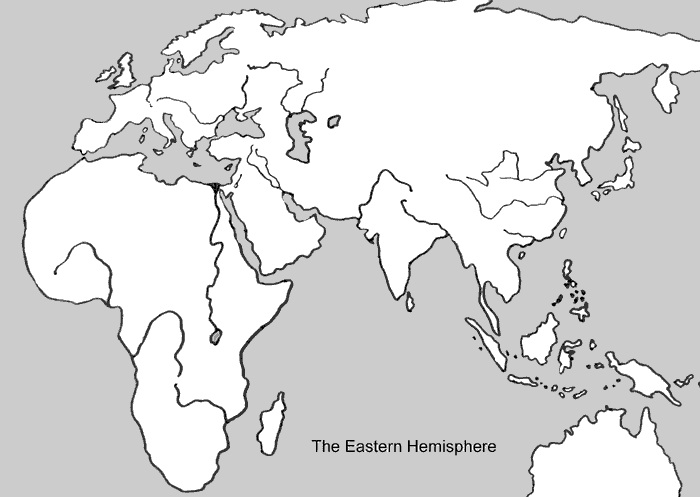 